Taller Trigonometría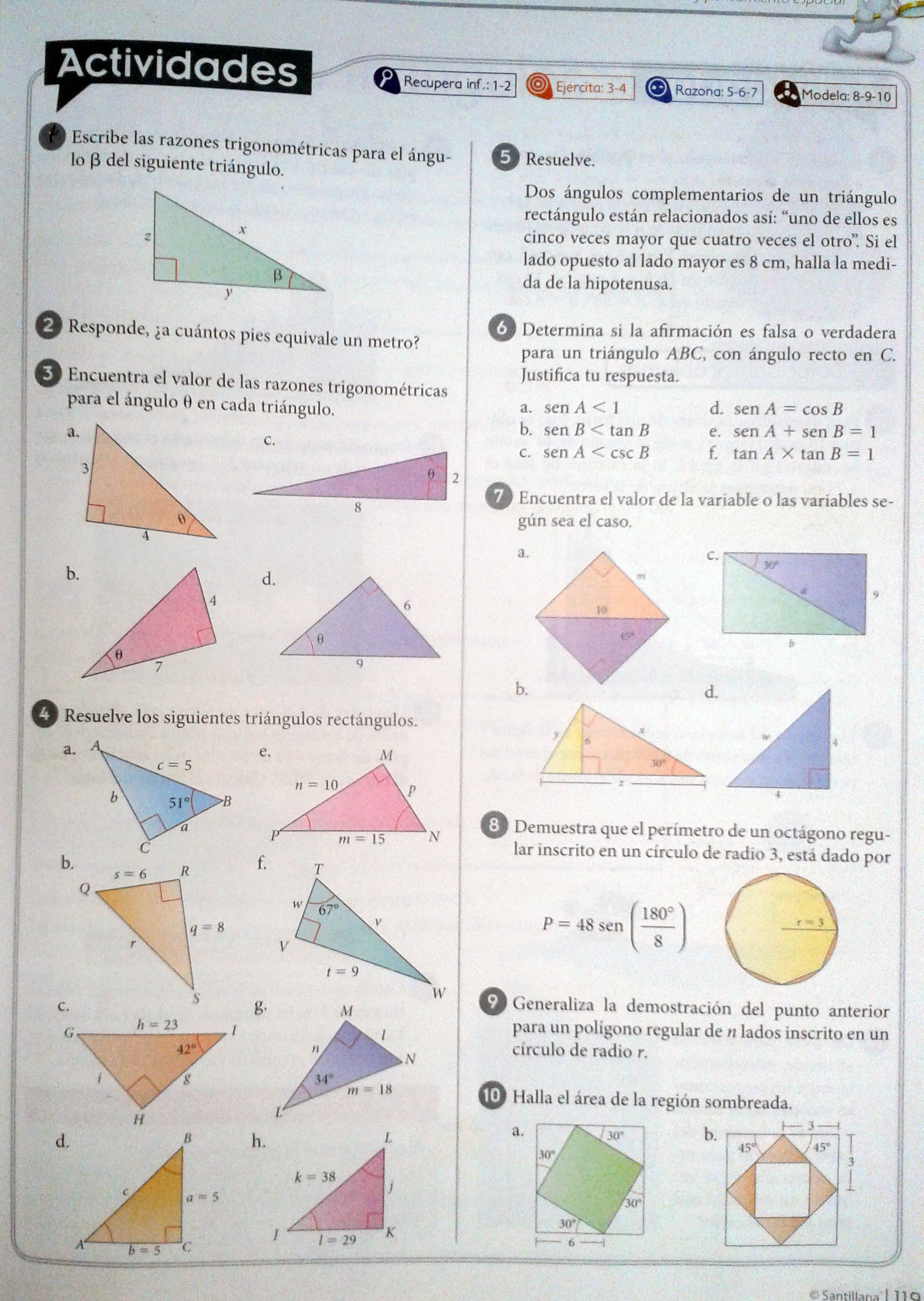 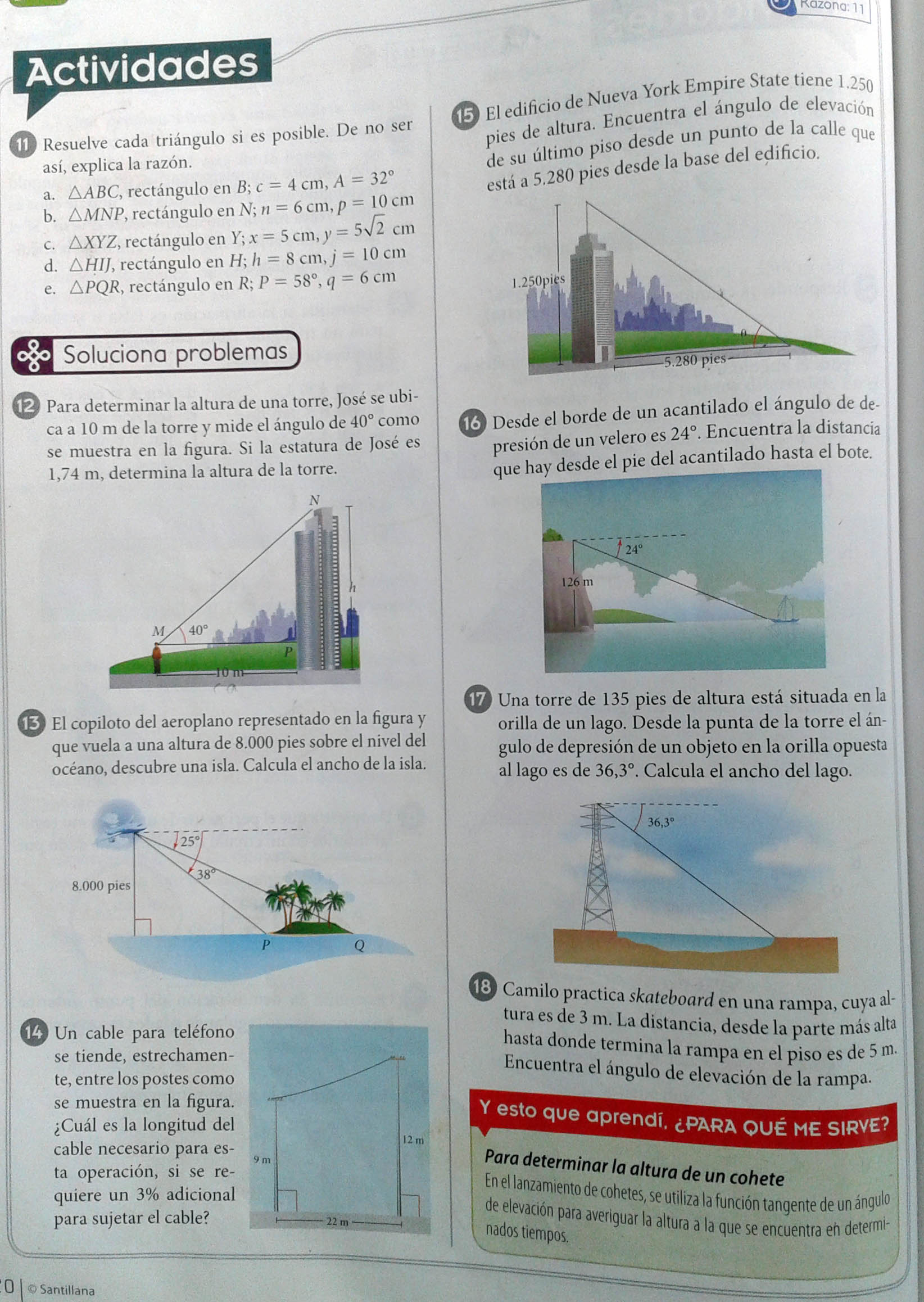 